BUILDING SIMULATION USERS’ GROUP (BSUG)Energy Modeling – Making Informed Design Decisions with Building Energy Models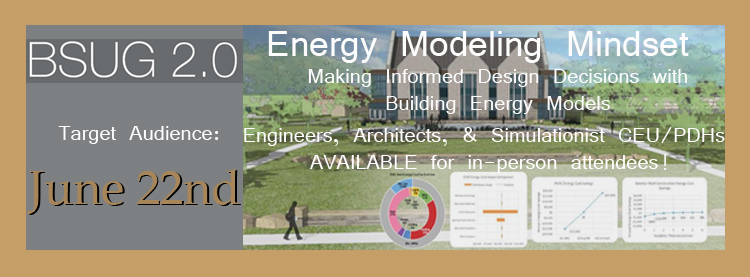 Description: Once considered a costly exercise reserved only for high performance or “green” buildings, energy models are now becoming standard practice. Timely building performance models can reduce construction costs, operational costs, and lessen a project’s environmental impact. This session will provide a guide to navigating the treacherous “rapids” of building energy modeling for design optimization.Learning Objectives: Understand proper usage of energy modeling techniques at each project phaseApply Software technologies to provide timely data to assist in the selection of building systems Understand how to best support Architects and Engineers in making informed decisionsPrepare for future standards and regulationsBio:Working out of the Energy Services group at CTA Architects Engineers’ downtown Boise office, Tim Johnson is a veteran professional mechanical engineer and ASHRAE building energy modeling professional. He specializes in building performance analysis and has provided design and energy services for more than 100 projects – including Pahranagat National Wildlife Refuge, a zero net energy (ZNE) facility in southern Nevada, and several joint efforts with the National Renewable Energy Lab (NREL).Target Audience:Engineers, Architects, & Simulationists – CEU/PDHs AVAILABLE for in-person attendees!Date and Time:June 22, 2016 – 12:00 to 1:00 p.m. MTLocation:UI - IDL Classroom – 306 S 6th St. Boise, IDRegistration:Remote Webinar or Live Presentation* *FREE LUNCH provided to in-person attendees registered 24 hours in advance